RAPORT STATISTICprivind măsurile  de ocupare şi protecţie socială a persoanelor aflate în căutarea unui loc de muncă, realizate de către agenţiile pentru ocuparea forţei de muncăale Republicii Moldova în ianuarie – iunie 2017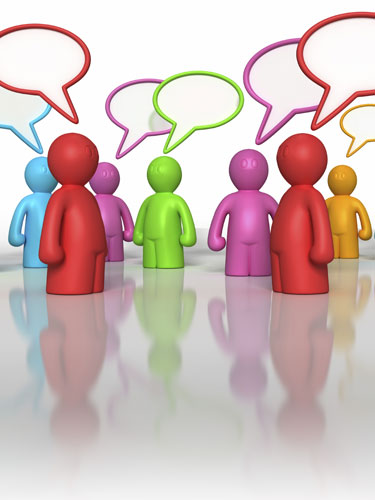 СТАТИСТИЧЕСКИЙ ОТЧЕТo мерах занятости и социальной защиты лиц, находящиеся в поиске работы, реализованных  агентствами занятости населения Республики Молдова за январь – июнь 2017STRUCTURA ŞOMERILORСТРУКТУРА БЕЗРАБОТНЫХ1. 1. Numărul şomerilor înregistraţi conform studiilor, vârstei şi formelor de proprietateЧисленность зарегистрированных безработных по видам образования, возрастным категориям и формам собственности1. 2. Motivele aflării în şomaj        Причины безработицы1. 3. Evoluţia numărului şomerilor        Движение численности безработных1.4  Repartizarea persoanelor după durata şomajuluiРаспределение по продолжительности безработицыII. ACCESUL LA MĂSURI ACTIVE DE STIMULARE A OCUPĂRII FORŢEI DE MUNCĂДОСТУП К АКТИВНЫМ МЕРАМ СТИМУЛИРОВАНИЯ ЗАНЯТОСТИ НАСЕЛЕНИЯ2.1.  Servicii de mediere a munciiПосреднические услуги при трудоустройстве2. 3.  Administrarea locurilor de muncă libere  (de la începutul anului)              Управление вакантными местами (с начала года)2. 4.  Servicii de informare şi consiliere profesională          Услуги по информированию и профессиональному консультированию2. 7.  Formarea profesională a şomerilor Профессиональная подготовка безработных2.5. Organizarea  lucrărilor publice Организация общественных работIII.  ACCESUL LA MĂSURI PASIVE DE PROTECŢIE SOCIALĂ A ŞOMERILORДОСТУП К ПАСИВНЫМ МЕРАМ  СОЦИАЛЬНОЙ ЗАЩИТЫ БЕЗРАБОТНЫХ3.1. Structura beneficiarilor de ajutor de şomaj        Структура безработных получающих пособие по безработице3. 2.  Structura beneficiarilor de alocaţie de integrare sau reintegrare profesională   Структура безработных получающих пособие по трудоустройству25.07.17Nr. crt.№IndicatoriПоказателиÎnregistraţiЗарегистрированыÎnregistraţiЗарегистрированыPlasaţi în câmpul munciiТрудоустроеныPlasaţi în câmpul munciiТрудоустроеныNr. crt.№IndicatoriПоказателиTotalвсегоFemeiженщинTotalвсегоFemeiженщинAB123401.Şomeri  - totalБезработные -  всего2105194788678408602.din care au lucrat:из них работали:în profesii de muncitoriпо профессиям рабочих774932376360284503.în post de funcţionarна должностях служащих317016522318124104.Din rândul 01: Из строки 01:proveniţi din muncăпотерявшие работу610827972859143805.au revenit pe piaţa muncii după o întrerupere вернувшиеся на рынок труда после перерыва48112092146165806.pentru prima dată sunt în căutarea unui loc de muncăвпервые ищущие работу1013245894358199007.din rândul 06, fără profesiiиз строки 06, без професий81173771xx08.Din rândul 01:Из строки 01:persoane  cu studii primare лица с начальным  образованием152273323310209.persoane cu studii gimnaziale (9 clase)лица с гимназическим образованием (9классов)858339373746174810.persoane cu studii liceale şi medii de cultură generală (11-12 clase)лица с лицейским и общим образованием (11-12 классов)36461711151475811.persoane cu studii secundare profesionaleлица с начальным профессиональным образованием 43621431185566012.persoane cu studii medii de specialitate(colegii şi fostele tehnicumuri)лица со среднем специальном образованием  (колледжи и бывшие техникумы )128467755631613.persoane cu studii superioare лица с высшим образованием165498977450214.Din rândul 01 – după categorii de vârstă Из строки 01 – по возрасту 16 – 24     ani / лет31931466168883115.25 – 29     ani / лет28191354127862916.30 – 49    ani / лет1037750454187210617.50 – 65    ani / лет466216131525520B123418.Din rândul 01 au activat:Из строки 01 были заняты:agriculturăсельское хозяйство1650620129238319.industrieпромышленность17959362215128820.Din răndul 19 :industria prelucrătoareобрабатывающая промышленность17399222173127921.construcţiiстроительство586725445522.comerţ cu ridicata şi cu amănuntulоптовая и розничная торговля1699849147976423.transporturi, depozitare şi comunicaţiiтранспорт, складское хозяйство и связь64721932511424.tranzacţii imobiliareоперации с недвижным имуществом613125.administraţie publică; asistenţă socială obligatorieгосударственное управление и оборона; обязательное социальное страхование105246144425226.învăţământобразование87750039427527.sănătate şi asistenţă socialăздравоохранение и социальные услуги36323934624528.hoteluri şi restauranteгостиницы и рестораны000029.alte activităţi de servicii colective, sociale şi personaleпрочие коммунальные, социальные и персональные услуги1807821132960230.Alte tipuri de activităţi Прочие услуги43717130710731.Din rândul 01 – pe forme de proprietate:из 01 стр.  по формам собственности:proprietate publică         публичная  собственность369917452285107032.proprietaera privatăчастная собственность569323725210240733.         alte forme de proprietate         другие формы собственности15277721183609Nr. сrt..№IndicatoriПоказателиÎnregistraţi ЗарегистрированыÎnregistraţi ЗарегистрированыPlasaţi în câmpul munciiТрудоустроеныPlasaţi în câmpul munciiТрудоустроеныNr. сrt..№IndicatoriПоказателиTotalвсегоFemeiженщинTotalвсегоFemeiженщинAB123401.Numărul şomerilor – totalЧисло безработных – всего2105194788678408602.Din care:        из них:Persoane demisionateЛица в отставке845737903202150003.Persoane сoncediateУволенные лица86547140024304.Persoane a căror contract individual de muncă a încetat în circumstanţe ce nu depind de voinţa părţilorЛица,чей индивидуальный трудовой договор был прекращен по обстоятельствам не зависсящим от воли сторон 159762871835305.Tineri care au satisfăcut serviciul militar sau de alternativăУволенные из вооруженных сил90028006.Absolvenţi ai gimnaziilor (9 clase), liceelor şi şcolilor de cultură generală (11 – 12 clase)Выпускники гимназий (9 классов) лицеев и общеобразовательных школ (11 – 12 классов)1628915910107.Absolvenţi ai şcolilor secundare profesionaleВыпускники профессиональных училищ341215808.Absolvenţi ai instituţiilor de învăţământ mediu de specialitate (colegii)Выпускники со среднем специальном образованием1368609.Absolvenţi ai instituţiilor  de învăţământ superiorВыпускники с высшим образованием5735231610.Persoane eliberate din locul de detenţie sau din instituţia de reabilitare socialăЛица, освобожденные из мест лишения свободы или из учреждений социальной реабилитации 1521644411.Persoane ce au încetat să muncească renunţând  la licenţă  pentru desfăşurarea unei activităţi de întreprinzător sau pe bază de patentăЛица, прекратившие трудовую деятельность, отказавшись от лицензии на осуществление предпринимательской деятельности или от деятельности на основе патента110012.Persoane care au încetat să muncească peste hotare în condiţiile încheierii preliminare  a unui contract individul de asigurări sociale de statЛица прекратившие трудовую деятельность за рубежом на условиях предварительного заключения индивидуального договора государственного социального страхования134833952513913.Invalizi Инвалиды 3441541407714.VeteraniВетераны 33012115.Alte categorii Другие категории18817882677243734Nr. сrt.№IndicatoriПоказателиTOTALВсегоDin col 1:     Из 1 кол.:Din col 1:     Из 1 кол.:Din col 1:     Из 1 кол.:Nr. сrt.№IndicatoriПоказателиTOTALВсегоFemeiЖенщинTineri молодежь16 – 29 ani / летLocuitori ruraliЖители сел. мест.AB123401.Aflaţi în evidenţă la începutul anuluiСостояли на учете на начало года268891260761741911602.Înregistraţi de la începutul anuluiЗарегистрированы с начала года21051947860121297903.Plasaţi în câmpul muncii de la începutul anuluiТрудоустроены с начала года867840862966510504.Ieşiţi din evidenţă de la începutul anuluiСняты с учета с начала года 17213740448741187705.Stau în evidenţă la finele perioadei de raportareСостоят на учете в конце отчетного периода220491059543461511306.Vizite efectuate de şomeri la agenţia de ocupare a forţei de muncă, de la începutul anului Количество посещений безработными агентства занятости, с начала года177078853563811511675007.Din rândul 04: Из 04 строки:S-au plasat în câmpul muncii de sinestătătorТрудоустроились самостоятельно2007945639144108.Au pierdut legătura cu agenţia sau au refuzat serviciul agenţieiПотеряли связь с агентством или отказались от ее услуг12075xxx09.S-au restabilit la locul precedent de lucru, Вернулись на прежнее рабочее место1xxx10.S-au pensionatВышли на пенсию589xxx11.Au plecat în concediu de maternitateВышли в декретном отпуске 161xxx12.Alte motiveПрочие причины2380xxxNr. crt.№IndicatoriПоказатели Numărul şomerilor înregistraţi de la începutul anului, inclusiv cei aflaţi în evidenţă la începutul anuluiDurata şomajului Продолжительность безработицыDurata şomajului Продолжительность безработицыDurata şomajului Продолжительность безработицыDurata şomajului Продолжительность безработицыNr. crt.№IndicatoriПоказатели Numărul şomerilor înregistraţi de la începutul anului, inclusiv cei aflaţi în evidenţă la începutul anuluipână la 6 luniдо 6 месяцев6 – 12luni/месяцев12 – 24 luni/месяцевpeste 24 luniболее 24 месяцевAB1234501.Total, Всегоdin care, из них4794027588118616760173102.FemeiЖенщины22085121135759336185203.BărbaţiМужчины25855154756102339987904.16 – 24 ani  /лет6364434115774014505.FemeiЖенщины295819228042042806.BărbaţiМужчины340624197731971707.25 – 29 ani  /лет58223792130561011508.FemeiЖенщины285017677143135609.BărbaţiМужчины297220255912975910.30 – 49 ani  /лет23852136145970335091811.FemeiЖенщины1193364073129187951812.BărbaţiМужчины1191972072841147140013.50 – 65 ani  /лет1190258413009239965314.FemeiЖенщины43442017111296525015.BărbaţiМужчины7558382418971434403Nr. crt.№IndicatoriПоказатели ÎnregistrateЗарегистрированыÎnregistrateЗарегистрированыDin care:  Из них: plasate în câmpul munciiТрудоустроены Din care:  Из них: plasate în câmpul munciiТрудоустроены Nr. crt.№IndicatoriПоказатели TotalВсего FemeiЖенщины TotalВсего FemeiЖенщины AB123401.Persoane aflate în căutarea unui loc de muncă, care au beneficiat de servicii de mediere a munciiЛица, , которые пользовались посредническими услугами1674576308935408602.din care: - cu statut de şomerиз них: - со статусом безработного15450729386784086Nr. crt.№IndicatoriПоказатели Total de la începutul anuluiВсего с начала годаÎn trimestrul de raportareВ отчетном кварталеAB1201.Numărul unităţilor economice, care au prezentat ofertele de locuri de muncă Число предприятий предложившие вакантные места3822244502.Numărul locurilor libere de muncă înregistrateЧисло зарегистрированных рабочих  мест239211324703.Din care:          Из них:pentru  slujbaşiдля служащих8168454904.pentru muncitoriдля рабочих15753869805.Din rândul 05, conform formelor de proprietate:Из строки 05, по формам собственности:proprietatea publicăпубличная  собственность6549354606.proprietatea  privatăчастная собственность14579833907.alte forme de proprietateдругие формы собственности27931362Nr. crt.№IndicatoriПоказателиTOTALВсегоDin col. 1 Из 1 кол. Din col. 1 Из 1 кол. Din col. 1 Из 1 кол. Nr. crt.№IndicatoriПоказателиTOTALВсегоFemeiженщиныPlasaţi ТрудоустроеныÎnmatriculaţi Зачислены на курсахAB12341.Beneficiari de servicii de informare şi consiliere profesională din care:5670925281761811262.Persoane cu statut de şomer.Лица со статусом безработного. 427931973074381126Nr. crt.№IndicatoriПоказателиUrmau pregătirea profesională la început anuluiПродолжили профессиональноеобучение на начало годаÎnmatriculaţi la cursuri,    totalЗачислены на курсы,    всегоAu absolvit cursurileОкончили обучениеAu absolvit cursurileОкончили обучениеAu absolvit cursurileОкончили обучениеAu absolvit cursurileОкончили обучениеPlasaţi în câmpul munciiТрудоустроеныPlasaţi în câmpul munciiТрудоустроеныNr. crt.№IndicatoriПоказателиUrmau pregătirea profesională la început anuluiПродолжили профессиональноеобучение на начало годаÎnmatriculaţi la cursuri,    totalЗачислены на курсы,    всегоTotalВсегоDin care:Из них:Din care:Из них:Din care:Из них:Plasaţi în câmpul munciiТрудоустроеныPlasaţi în câmpul munciiТрудоустроеныNr. crt.№IndicatoriПоказателиUrmau pregătirea profesională la început anuluiПродолжили профессиональноеобучение на начало годаÎnmatriculaţi la cursuri,    totalЗачислены на курсы,    всегоTotalВсегоCalificareПрофессиональная подготовкаRecalificareПереподготовкаPerfecţionareПовышение квалификацииPrin confirmareС подтверждениемDe sinestătătorСамостоятельно AB1234567801.Total persoaneВсего человек851112812199881854672839302.Din care:     Из них:Femei женщины51469874861210135434259Nr. crt.№IndicatoriПоказателиTOTALВсегоDin col. 1 Из 1 кол.Din col. 1 Из 1 кол.Nr. crt.№IndicatoriПоказателиTOTALВсегоFemeiженщинLocuitori ruraliЖители сельской мест.AB12301.Numărul unităţilor unde au fost organizate lucrări publice Количество хозяйственных единиц, где были организованы общественные работы353xx02.Şomeri ocupaţi la lucrări publice Численность безработных, занятых на общественных работах1296374110103.Din rândul 02:    Из строки 02:Beneficiari de indemnizaţii lunareПолучающие ежемесячное пособие 12903731095Nr.crt.№IndicatoriПоказателиTOTALВсегоDin col.1Из 1 кол.Din col.1Из 1 кол.Nr.crt.№IndicatoriПоказателиTOTALВсегоfemeiженщинlocuitori          ruraliЖители сел. ест.AB12301.Numărul beneficiarilor de ajutor de şomajЧисло получающих  пособие по безработицеDin care numărul beneficiarilor al căror  contract individual de muncă a fost desfăcut în următoarele circumstanţe:Из них число получающих пособие трудовой договор с которыми был расторгнут по следующим причинам:34251810186202.Deces al angajatorului (persoană fizică), declarare a acestuia decedat sau dispărut fără urmă prin hotărâre a instanţei de judecatăсмерть работодателя - физического лица, признание его умершим или безвестно отсутствующим решением судебной инстанции75603.Lichidare a unităţii sau încetarea a activităţii angajatorului persoană fizicăликвидация предприятия либо прекращения деятельности работодателя – физического лица45433921304.Reducere a numărului sau a statelor de personal din unitateсокращение численности или штата работников предприятия54528023705. Retragere, de către autorităţile competente, a autorizaţiei (licenţei) de activitate a unităţiiотзыв компетентными органами лицензии (разрешения) на осуществление деятельности предприятия1110206.Expirare a termenului contractului individual  de muncă pe o durată determinată – de la data prevăzută în contract, cu excepţia cazurilor în care raporturile de muncă continuă şi nici una din părţi nu a cerut încetarea lorистечение срока действия срочного индивид. трудового договора - со дня, указанного в договоре, за исключением случаев, когда трудовые отношения фактически продолжаются, и ни одна из сторон не потребовала  их прекращения;36115821007.Finalizare a lucrării prevăzute de contractul individual de muncă încheiat pentru perioada îndeplinirii unei anumite lucrăriзавершение работы, предусмотренной индивид. трудового договором, заключенным на время выполнения определенной работы94607108.Încheiere a sezonului, în cazul contractului individual  de muncă pentru îndeplinirea lucrărilor sezoniereзавершение сезона в случае  заключения индивидуального трудового договора для выполнения сезонных работ28812324409.Forţă majoră, confirmată în modul stabilit, care exclude continuarea raporturilor de muncă форс-мажорные обстоятельства, подтвержденные в установленном порядке, исключающие продолжение трудовых отношений97279610. Constatarea faptului că salariatul nu corespunde funcţiei deţinute sau muncii prestate din cauza stării de sănătate, în conformitate cu certificatul medical установления факта несоответствия работника занимаемой должности или выполняемой работе по состоянию здоровья согласно медицинскому заключению94111.Constatarea faptului că salariatul nu corespunde funcţiei deţinute sau muncii prestate ca urmare a calificării insuficiente, confirmate prin hotărâre a comisiei de atestareустановления факта несоответствия работника занимаемой должности или выполняемой работе вследствие недостаточной квалификации, подтвержденной решением аттестационной комисии40112.Schimbare a proprietarului unităţii  (în privinţa conducătorului unităţii, a adjuncţilor săi, a contabilului-şef) смена собственника предприятия (в отношении руководителя предприятия, его заместителя и главного бухгалтера)11013.Restabilirea la locul de muncă, conform hotărârii instanţei de judecată, a persoanei care a îndeplinit anterior munca respectivă, dacă permutarea sau transferul salariatului la o altă muncă nu sunt posibile восстановление на работе по решению судебной инстанции лица, ранее выполнявшего эту работу, если перемещение или перевод работника на другую работу невозможны00014.Refuz al salariatului de a fi transferat la o altă muncă din motive de sănătate, conform certificatului medical отказ работника от перевода на другую работу по состоянию здоровья на основании медицинского заключения;22015.Refuz al salariatului de a fi transferat în altă localitate în legătură cu mutarea unităţii în această localitateотказ работника от перевода в другой населенный пункт, в связи с перемещением предприятия в эту местность00016.Au demisionat, au căutat activ de lucru, s-au aflat în evidenţă la agenţie ca şomeri cel puţin 3 luni calendaristice şi, din lipsa locurilor de muncă corespunzătoare, nu au putut fi angajaţi în câmpul munciiв случае отставки, если активно искали работу, состоят на учете в агентстве как безработные не менее 3 календарных месяцев и в отсутствии подходящей работы не смогли трудоустроиться155180078117.Au încetat să muncească renunţând la licenţă (autorizaţie) pentru desfăşurarea unei activităţi de întreprinzător sau pe bază de patentă прекратили трудовую деятельность, отказавшись от лицензии (разрешения) на осуществление предпринимательской деятельности11018.Au încetat să muncească peste hotare în condiţiile încheierii anticipate a unui contract individual de asigurări sociale de stat прекратили трудовую деятельность за рубежом на условиях предварительного заключения индивид. договора государственного социального страхования00019.Şomeri cu statut special ( Dubăsari)Безработные со специальным статусом34114934120.Din rândul 01:      Из строки 01:Au beneficiat de indemnizaţie de incapacitate temporară de muncăПоллучали пособие по временной нетрудоспособности3017921.Au beneficiat de indemnizaţie de maternitateПоллучали пособие по материнству16168Nr.crt.№IndicatoriПоказателиTOTALВсегоDin col. 1Из 1 кол.Din col. 1Из 1 кол.Nr.crt.№IndicatoriПоказателиTOTALВсегоFemeiженщинlocuitori          ruraliЖители сельской мест.AB12301.Numărul beneficiarilorЧисло получающих  пособиеDin care:Из них:16051133106802.Persoane cărora le-a expirat perioada de invaliditate Лица, у которых истек период инвалидности83503.Persoane cărora le-a expirat perioada de îngrijire a copilului Лица, у которых истек срок ухода за детьми 1110111074604.Persoane cărora le-a expirat perioada de îngrijire de un membru de familie invalid de gr.I, copil invalid, persoană înaintată în vârstăЛица, у которых истек срок ухода инвалидом 1 гр., ребенком-инвалидом, лицом преклонного возраста43305.Persoane ce nu s-au putut angaja după eliberarea din detenţie sau dintr-o instituţie de reabilitare socialăЛица, которые не смогли трудоустроиться после освобождения из пенитенциарных учреждений или из учреждений социальной реабилитации;2841216706.Nu s-au putut angaja după trecerea în rezervă după satisfacerea serviciului militar în termen, serviciului militar cu termen redus sau serviciului de alternativă Лица, которые не смогли трудоустроиться после увольнения в резерв со срочной военной, сокращенной военной или  альтернативной службы;192014007.Sunt victime ale traficului de fiinţe umane cu statut confirmat de autorităţile competente şi nu s-au putut angaja Лица, которые являются жертвами торговли людьми со статусом, подтвержденным компетентными органами и не смогли трудоустроиться 00008.Şomeri cu statut special ( Dubăsari)757